StarcraftBase       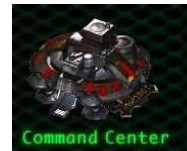 Labo    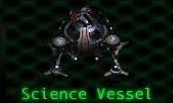 Goliath       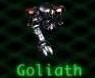 Dropship    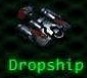 Usine     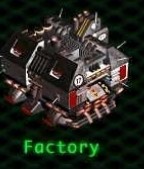 Barracks   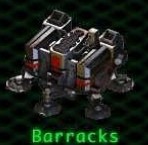 Bunker   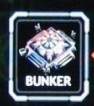 Missile turret   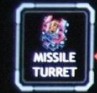 Radar tower   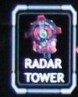 Armory 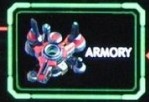 